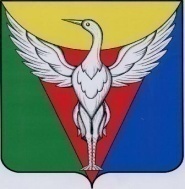 АДМИНИСТРАЦИЯ КРУТОЯРСКОГО СЕЛЬСКОГО ПОСЕЛЕНИЯ ОКТЯБРЬСКОГО МУНИЦИПАЛЬНОГО РАЙОНА ЧЕЛЯБИНСКОЙ  ОБЛАСТИПОСТАНОВЛЕНИЕот  30.08.2021 г.  №  81                                                                          		О признании постановлений администрации Крутоярского сельского поселения утратившими силуВ соответствии с Федеральным законом от 31.07.2020г. № 248-ФЗ «О государственном контроле (надзоре) и муниципальном контроле в Российской Федерации», Федеральным законом от 11.06.2021г. № 170-ФЗ  «О внесении изменений в отдельные законодательные акты Российской Федерации в связи с принятием Федерального закона «О государственном контроле (надзоре) и муниципальном контроле в Российской Федерации», Федеральным законом от 06.10.2003 года N 131-ФЗ "Об общих принципах организации местного самоуправления в Российской Федерации", Уставом Крутоярского сельского поселения Октябрьского муниципального района, администрация Крутоярского сельского поселенияПОСТАНОВЛЯЕТ:1. Постановления администрации Крутоярского сельского поселения Октябрьского муниципального района:1.1. от 28.12.2018 г. № 75 «Об утверждении административного регламента оказания муниципальной услуги по осуществлению муниципального контроля в сфере благоустройства на территории Крутоярского сельского поселения»;1.2. от 28.12.2018 г. № 76 «Об утверждении  Положения о муниципальном контроле в сфере благоустройства  на территории Крутоярского сельского поселения»;1.3. от 12.12.2018г.№ 64 «Об утверждении Перечня видов муниципального контроля и органов местного самоуправления, уполномоченных на их осуществление на территории Крутоярского сельского поселения»;1.4. от 28.12.2018 г. № 77  «Об утверждении Административного регламента по исполнению муниципальной услуги «Контроль за обеспечением сохранности автомобильных дорог местного значения Крутоярского сельского поселения»;1.5. от 28.12.2018 г. № 78  «Об утверждении Положения о муниципальном контроле за  сохранностью автомобильных дорог местного значения в границах Крутоярского сельского поселения»;1.6. от 29.03.2019 г. № 8 «Об утверждении Перечня нормативных правовых актов и их отдельных частей, содержащих обязательные требования, оценка соблюдения которых является предметом муниципального контроля в сфере благоустройства, осуществляемого на территории Крутоярского сельского поселения»;1.7. от 29.03.2019 г. № 9  «Об утверждении Перечня нормативных правовых актов и их отдельных частей, содержащих обязательные требования, оценка которых является предметом муниципального контроля за обеспечением сохранности автомобильных дорог местного значения»признать утратившими силу.2. Настоящее постановление  вступает в силу с момента подписания.Глава Крутоярского сельского поселения                                                    С.В. Печерских